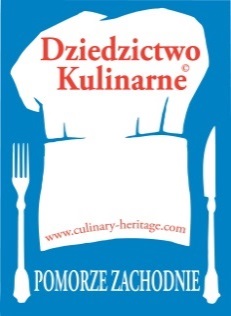 Konferencja członków 
Sieci  Dziedzictwa Kulinarnego Pomorze ZachodnieTermin:  29-30.11.2019r. 
Miejsce: Hotel Aquarius w Kołobrzegu 
ul. Kasprowicza 24
78-100 Kołobrzeg  AGENDA29.11.2019r. 13:00-14:00 – zameldowanie w hotelu, rejestracja. 14:00-14:10 - przywitanie uczestników seminarium – Pan Olgierd Kustosz Wicemarszałek
                       Województwa Zachodniopomorskiego.  14:10-14:20 -  Idea Sieci  Dziedzictwa Kulinarnego na Pomorzu Zachodnim.
 Przedstawiciel Urzędu Marszałkowskiego Województwa Zachodniopomorskiego.14:20-15:00 -  Działalność marginalna, lokalna i ograniczona. 
Pani Karolina Szczepanik, Starszy Inspektor Weterynaryjny ds. Bezpieczeństwa Żywności, Inspekcja Weterynaryjna Wojewódzki Inspektorat Weterynarii w Szczecinie. 15:00-15:30 – konferencja prasowa poświęcona nowo przyjętym członkom Sieci Dziedzictwa Kulinarnego Pomorze Zachodnie oraz produktowi wpisanemu na  Listę Produktów Tradycyjnych z udziałem Członków Zarządu Województwa Zachodniopomorskiego. 15:30-15:45 - przerwa kawowa.15:45-16:15 - sprzedaż żywności nieprzetworzonej i przetworzonej z gospodarstwa rolnego (od
                       pola do stołu) w tym rolniczy handel detaliczny.
                      Pan Ryszard Jasiński, Główny Specjalista, Doradca środowiskowy w
                      Zachodniopomorskim Ośrodku Doradztwa Rolniczego Oddział w Koszalinie.   16:15-16:45 - Europejski i krajowy  systemu ochrony produktów regionalnych i tradycyjnych.
                      Pani Izabella Byszewska, Prezes Polskiej Izby Produktu Regionalnego i Lokalnego w
                      Warszawie.16:45-17:15 – przepisy sanitarne obowiązujące przy produkcji i sprzedaży żywności
                       nieprzetworzonej i przetworzonej z gospodarstwa rolnego. 
                       Przedstawiciel Zachodniopomorskiego Państwowego Wojewódzkiego Inspektoratu
                       Sanitarnego w Szczecinie 17:15-17:30 – dyskusja otwarta.17:30-17:40 – podsumowanie konferencji -  Pani Damiana Nowak Dyrektor Wydziału Rolnictwa 
                      i Rybactwa Urzędu Marszałkowskiego Województwa Zachodniopomorskiego. 18:00-20:00  – uroczysta kolacja.  30.11.2019 r. 7:00-9:00 – śniadanie.od 9:00 – wymeldowanie. 